ECEAP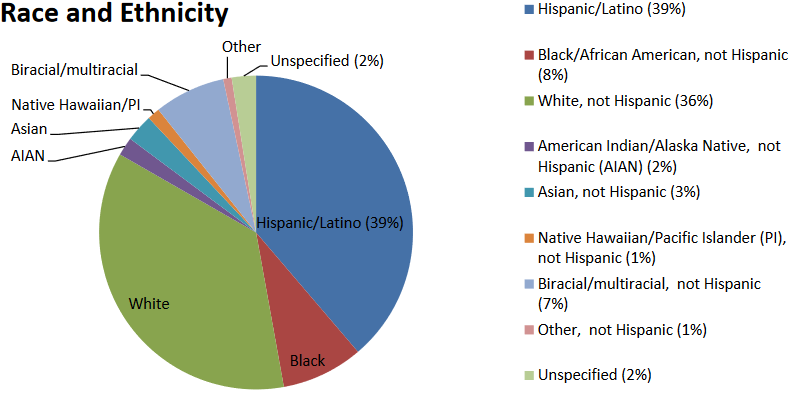  Note:  ECEAP reports that: 11% of ECEAP Families report an education level of 6th Grade or Less 30% have an education level of Less than High School Diploma/GED